О проведении 29.09.2016г. Всемирного дня сердца                          Информационное письмо         Медицинский информационно-аналитический  центр  информирует, что в соответствии с решением Всемирной организации здравоохранения «Всемирный день сердца» 29 сентября 2016 года проводится под девизом: «Встань на путь к здоровому сердцу».       Заболевания сердца и инсульт во всём мире являются главными убийцами, унося 17,5 миллионов жизней в год.    Сердечно-сосудистые заболевания – ведущая причина смерти населения Российской Федерации, вклад их  в общую смертность составляет 57%, что более чем в 3 раза выше, чем в развитых европейских странах.  Цель Всемирного дня сердца – повышение осведомленности людей об основных факторах риска, приводящих к развитию сердечно-сосудистых заболеваний. Очень важно донести до населения знания об опасности сердечно-сосудистых заболеваний, важности  профилактических мер в отношении ишемической болезни и мозгового инсульта. С этой целью используются различные мероприятия: лектории, выставки, семинары, игровые мероприятия для детей, направленные на получение знаний о первых признаках сердечного приступа, инсульта или инфаркта, а также о необходимых действиях для своевременного оказания первой помощи; консультации и информационная  поддержка специалистов-кардиологов;        спортивные состязания, забеги и открытые тренировки для всех желающих. В целях организации деятельности в связи со знаменательной датой «Всемирный день сердца», формирования здорового  образа жизни  населения вам необходимо провести следующую работу:Развернуть проведение Всемирного дня сердца совместно с администрациями территорий, с заинтересованными службами, используя их мероприятия и аудитории  для участия различных групп населения в соответствии с собственными планами работы.     Предусмотреть мероприятия, направленные на  профилактику развития сердечнососудистых заболеваний:- организовать работу агитбригад с целью пропаганды знаний об отказе от курения и чрезмерного употребления алкоголя среди населения, в т.ч. подростков;- в рамках деятельности  лекторских групп обязать медицинских работников провести лекционные занятия для профильных пациентов в Школах здоровья,  в  Школах здоровья  центров здоровья по организации рационального питания, соблюдению режима питания, обеспечению щадящей технологической обработки продуктов  и соблюдению принципов здорового питания; - организовать праздники здоровья, спортивные мероприятия с целью повышения интереса к здоровому образу жизни и повышения физической активности и  принять участие в их проведении с использованием разных форм и методов работы по гигиеническому воспитанию населения.3.  Направить усилия на повышение сознательного отношения населения к своему здоровью и мотивацию о здоровом образе жизни:- повышение знаний населения о первых признаках сердечно - сосудистых заболеваний, их опасности, оказании скорой помощи;- тестирование по вопросам знаний о заболеваниях сердца и факторах риска;- провести выборочное анкетирование по актуальной тематике.4. Направить санитарно-просветительные материалы в средства массовой информации на тему: «Встань на путь к здоровому сердцу».5. Использовать для проведения мероприятий все имеющиеся в наличии материалы, направленные в ваш адрес и  помещенные на сайте ГБУ РО «МИАЦ» в разделе «Профилактика, подразделах «ЗОЖ», «Профилактика ХНИЗ» (памятки, буклеты, листовки).Приложение: «Путь к здоровому сердцу» - памятка для населения.И.о начальника                                                            В.С.Чистяков0                                                                                          Белова О.В.  Стасенко Л.И.2549990                                                                                                         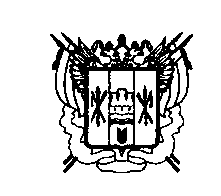 МИНИСТЕРСТВО   ЗДРАВООХРАНЕНИЯРОСТОВСКОЙ ОБЛАСТИГБУ РОСТОВСКОЙ ОБЛАСТИ«МЕДИЦИНСКИЙ ИНФОРМАЦИОННО – АНАЛИТИЧЕСКИЙ ЦЕНТР». Ростов-на-Дону, пр. Сельмаш, 14Тел./факс (863) 254-99-90E-mail:prof@miacrost.ruИНН  6166052727ОГРН 105616301984621.09.2016г.   № 352на №__________ от ___________Руководителям органовуправления здравоохранениеммуниципальных образованийГлавным врачам ЦГБ, ЦРБГлавным врачам областных учрежденийРуководителям центров    здоровья